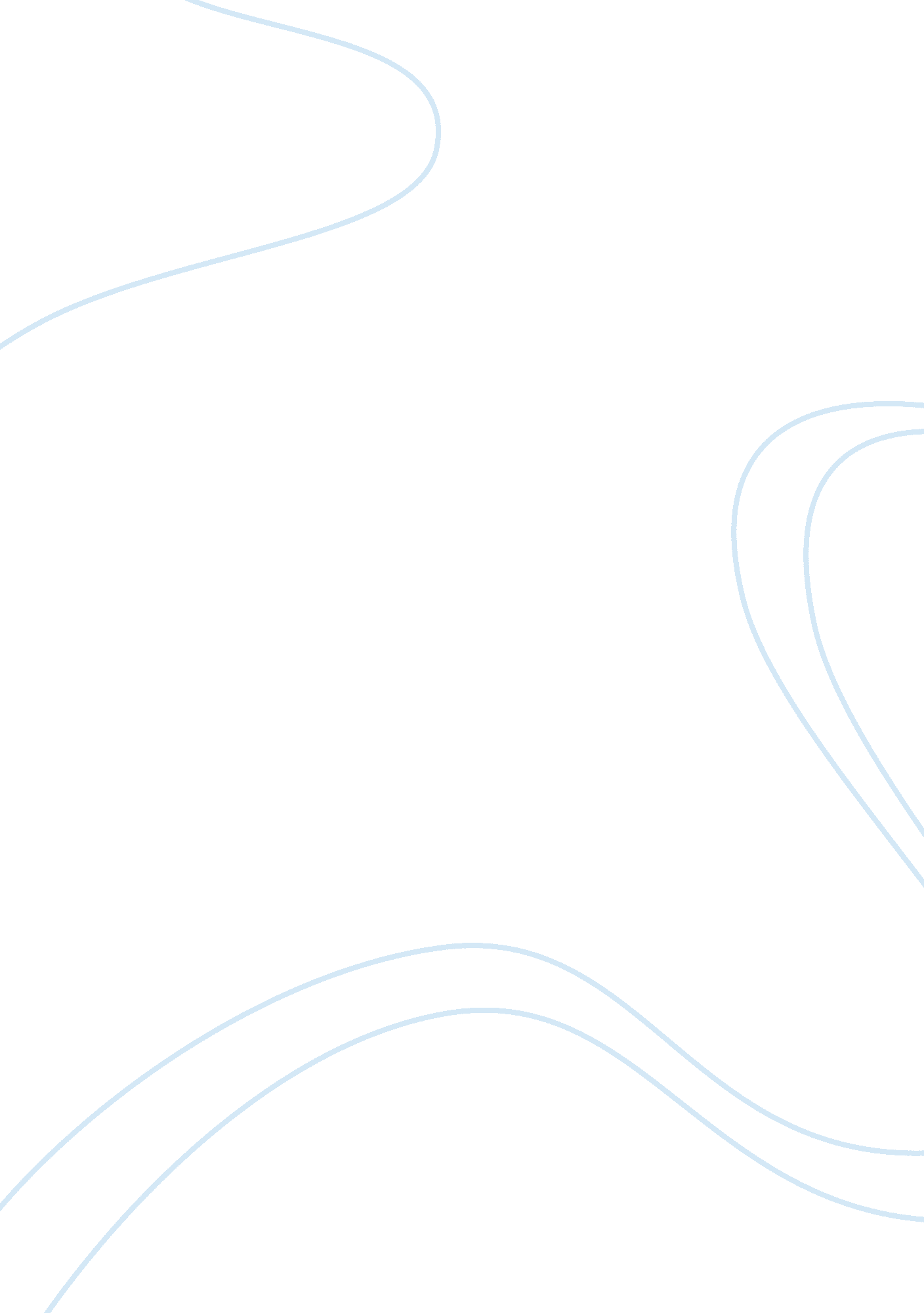 Learning disability’s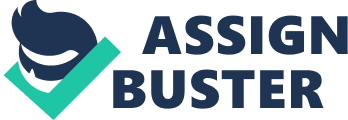 1962Kirk coined the term learning disability1963Kirk used the term at a Chicago meeting with concerned parents and educators, and the term took off ONLEARNING DISABILITY’ S SPECIFICALLY FOR YOUFOR ONLY$13. 90/PAGEOrder Now3. 41%, 44-50%_____ of children (ages 6-21) 
_____ of all children receiving special education have a learning disability in Ontario4: 1ratio of boys: girls diagnosed60% spend 20-60%Most students are educated within the regular classroom 
__ spend most of the day in general classroom 
___-___ of the day in the general classroomWhy the gender difference? Boys more likely to engage in overt behavior Classrooms becoming more " girl friendly" over the past 30 years Boys tend to have more difficulties with language, even in typically developing samples middle-classUsually applied to children from ______-____backgrounds 
No discernible mental or physical anomalies 
Still failing in schoolAcademic difficulties(1) usually in the areas of reading or mathematical computations 
in the student's performance 
across domains of developmentDiscrepancy between IQ and school achievement 2(2)Potential versus performance 
The _year lag rule(Can lead to learned helpness) 
Assumed that the wider the gap, the more severe the disabilityExclusion of other disabilities(3) What is left over after excluding: 
visual or hearing impairment, motor disabilities, IDD, social or economic disadvantageInterindividual differencesCompared to peers 
E. g. 2 grades behind in reading comprehension 
This is an example ofIntraindividual differencesE. g. CA- 9 year old child 
11 year old IQ 
6 year old social dev. 
Peaks and valleys 
This is an example of: Neuropsychological disorder(4)—basic learning disabilities are the result of some type of neuropsychological disorder. Average or above-average intelligence(5)Previously would have been classified as IDDSocial Deficits? 
non-verbal 
social skill(6) Some focus just on intellect and school achievement 
Others include ________ and emotional challenges that impact learning 
Social interactions are often difficult for children with learning disabilities, particularly___-______ learning disabilities, and that _____ _____ deficits are commonDyslexiaDifficulties reading, spelling, and with reading comprehension 
Great difficulty mapping letters into sounds and vice-versa (impaired phological loop)Expressive LanguageReceptive difficult too, but not as bad 
E. g. overextending words " juice" for everything from juice, to water, tea, milk, etc. semanticsVocabulary tend to be small and superficial 
By 8-9 years of age, most children can cope with multiple meanings of high frequency words (e. g. Bat) 
Bat (sports equipment versus Halloween decoration) 
Lead poisoning can lead to health issues. Does the deer see the does? The dove dove down to its nest. 
Take things quite literallysyntaxProblems organizing phrases 
Tend to ramble 
Talk about things out of orderpragmaticsDifficulties with the social use of language 
Turn takingnon-verbalMany children struggle with ___-_____ communicationless accurateStudy of grade 3 - 6 students 
Task: Identify facial expressions of emotion 
Students with learning disabilities are much ____ _______ than typically developing peersMain IdeaReal challenge since students are stuck trying to decode words that they can't get to the main point of the lesson or the paragraph, etc. miscues" And" versus " But" Words read differently than how they are written. spelling" Seemingly impossible task" Good readers 4 6-7_________Rhyme by _ years of age 
Can blend and segment orally presented words by_____ years of agephonological awarenessAbility to blend, segment, rhyme, or manipulate sounds of spoken words 
Strong relationship between early literacy and __________________3Problems are often identified in gradeclean their roomBy middle elementary school, reading can be so aversive that many poor readers would rather____________________ than readsocial deficitsRoughly 50% of children with learning disabilities also have35 15__ %neglected by peers 
__%rejected by peers 
May stem from a mix of deficits in verbal and non-verbal communication, and social perception skillshopeUpon hearing the diagnosis, parents often report feelinglateIn contrast to other disabilities, ____ diagnosis for the family3. 5 yearsRarely detected before the child enters school 
Gap of about ______ between suspected and diagnosisroller coaster of expectationsDescribed as a______________________ " Hopes for the future alternately raised and dashed as the child progresses or falls back" Advocate for the child 
(Ensure the school system addresses their child's needs) 
Support system at home (Safe and loving environment)Role of the Family: 1) A learning disability 
2) Expected lags as the student is learning as second language (esp. in early stages of acquisition of L2)Limited English proficiency can arise because of: glitchAccording to IPM A learning disability can be explained as a_____ in this systemSensory IntergrationAbility to use two 
or more senses 
simultaneously 
E. g. Note takingThinkingMeaning is born out of connecting remembered thoughts Challenges organizing thoughts into useful concepts Developmental AphasiaUsed when child has a specific delay in languageDysgraphiaa learning disability that results in difficulty in writingSelf-regulatory skillsMonitoring of reading to tell when something is confusing or when they are tuning outEmotional Context Memory capactityStrong negative emotions have an impact on all aspects of our ability to process information 
Anxiety can use up your ________Anticipatory anxietyWhere a person experiences increased levels of anxiety by thinking about an event or situation in the future. Discrepancy Modellarge discrepancy exists between what students would be expected to do based on their cognitive ability and how they are actually performing in various school subjectsHard to measure discrepancy in young children " Unexplained underachievement" 
rather than a learning disability " Wait-to-fail" model (2 year rule) Problems with the Discrepancy ModelRTI Modelwhich model Permits early and pre-referral intensive interventions based on the student's needs without " waiting to fail" Tier 1High quality general learning environment 
Includes developmentally appropriate screening 
Periodic progress monitoringCollaborative problem solving (Teir 2)solving involves a multidisciplinary team working together with parents to design services that address the students needs. 
Generally the general teacher in the general classroom 
Teaching becomes more explicit and directive 
Can be delivered through embedded activities within general lessons 
Often also includes small group interventionsEvidence-based interventions(Teir 2)interventions meets the students' needs, also called standard protocol approaches. Progress monitoring ramps up (Tier 2)uses data on student's achievement, performance, etc. to monitor progress, guide decision making, and plan for future needs (slope of improvement)Tier 3Referral for formal assessment Usually provided by Special Education Services 
Within the general classroom or elsewhere IEP created Trillium Demonstration SchoolReal life example of Tier 3 